Materiál na rokovanieMestského zastupiteľstva v NovákochNávrh na uznesenie:Mestské zastupiteľstvo berie na vedomie Projekt REMINDER a schvaľuje zapojenie mesta Nováky do projektu REMINDER - kontrola aktuálnej spotreby energie v budovách Dôvodová správa:Verejná správa (samospráva) má často len veľmi málo informácií o aktuálnej spotrebe energie v budovách, ktoré má vo svojej správe a len veľmi málo dát aký vplyv má na danú spotrebu správanie sa užívateľov týchto budov. V niektorých správach, ako napríklad v správe Európskej environmentálnej agentúry sa dokázalo, že zvýšenie povedomia o úsporách a energeticky úspornom správaní užívateľov  môže viesť k celkovým úsporám energie až o15-20%.  Ukazuje sa však, že existujú niektoré prekážky pri zbieraní dát o spotrebe energie v budovách medzi ktoré radíme: dáta o energetickej spotrebe užívateľov a kvalite vnútorného prostredia nie sú dostatočne zozbierané, alebo sa nezbierajú vôbec uvedené dáta nie sú správne interpretované do vecných informácií tieto informácie nie sú poskytnuté užívateľom budovProjekt REMINDER si dáva za cieľ prekonať tieto bariéry a to prostredníctvom nadviazania prepojenia medzi užívateľmi a správcami (resp. vlastníkmi) budov a to prostredníctvom:vytvorenia standardizovaného finančne nenáročného protokolu, za pomoci ktorého sa bude merať spotreba energie a kvalita vnútorného prostredia konvertovaním dát do vhodnej a zrozumiteľnej informácie sprostredkovanie týchto dát a informácií prostredníctvom funkcie tzv. CO2 agentaNadnárodná spolupráca partnerov zo 6 krajín by mala zabezpečiť vhodné testovanie tohto vyvinutého konceptu, ktorý sa následne bude dať využiť aj v iných krajinách Európy. V rámci projektu REMINDER sa vyvinú aj inovatívne metódy v oblasti zvyšovania povedomia o energetických úsporách v budovách a to prostredníctvom aplikácií pre mobilné telefóny. Zároveň všetky dáta budú zozbierane a vyhodnotené za pomoci vyvinutého softvéru, zároveň bude možné aj vyhodnocovať finančnú efektivitu možných investícií (napr. do PV panelov). Výsledky projektu budú široko medializované.Prínos pre mesto Nováky:Projekt bol pripravený partnerským konzorciom pod vedením talianskeho partnera EURAC z Bolzana a predložený na finančný mechanizmus nadnárodnej spolupráce Central Europe.Mesto Nováky svojim prístupom k Dohovoru primátorov a starostov sa zaviazalo k obmedzeniu CO2 emisií ale zároveň k úsporám energie.  Projekt REMINDER je v plnom súlade a podporuje tieto ciele.Zároveň projekt prinesie mestu medzinárodné skúsenosti formou výmeny, tematickými návštevami a pod. Mesto Nováky bude spolupracovať pri implementácii projektu s viacerými domácimi odbornými organizáciami.Celkový aproximatívny rozpočet pre mesto Nováky je 136 250,- EUR z tohto dostane zo štrukturálnych fondov 85%. tj    Spolufinancovanie predstavuje 15% tj. 20 438 €.Príloha. :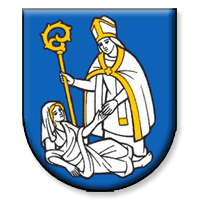 Názov materiáluProjekt REMINDER- kontrola aktuálnej spotreby energie v budovách, pripravený partnerským konzorciom pod vedením talianskeho partnera EURAC z Bolzana a predložený na finančný mechanizmus nadnárodnej spolupráce Central Europe.Projekt REMINDER- kontrola aktuálnej spotreby energie v budovách, pripravený partnerským konzorciom pod vedením talianskeho partnera EURAC z Bolzana a predložený na finančný mechanizmus nadnárodnej spolupráce Central Europe.PredkladáMgr. Mila OršulaPodpis:SpracovateľIng. arch. Miloslav ŠimánekPodpis:Dátum rokovania27. 06. 201627. 06. 2016Dôvod predloženiaBod rokovania MsZBod rokovania MsZAverage Monthly cost2 000NovakyNovakyNovakyNovakyNovakyN.PMBL1. Staff costs BL2. Office and administrative exp. BL3. Travel and accommodation costsBL4. External expertise and services costsBL5. Equipment expenditureBL6. Infrastructure and works expenditureTotalEU contribution (85%)WP0_Project preparation (lump sum 15.000 euro)900,00 €765,00 €Tot WP00,0900,00 €765,00 €WPM project managementTask M.1 Overal Legal and Contractual Mangement0,51 000,00 €150,00 €1 150,00 €977,50 €Task M.2 Financial and Administrative Management2,04 000,00 €600,00 €4 600,00 €3 910,00 €Task M.3 Organization of Kick-off and Periodical Meetings1,02 000,00 €300,00 €9 600,00 €1 600,00 €13 500,00 €11 475,00 €Task M.4 Monitoring of Project Activities and Work Progress0,00,00 €0,00 €0,00 €0,00 €Task M.5 Risk management0,51 000,00 €150,00 €1 150,00 €977,50 €Task M.6 Data and open data managment0,00,00 €0,00 €0,00 €0,00 €Tot WPM4,08 000,00 €1 200,00 €9 600,00 €1 600,00 €0,00 €20 400,00 €17 340,00 €WPC  CommunicationTask C .1 Start up activities including communication strategies and website 0,2300,00 €45,00 €2 055,00 €2 400,00 €2 040,00 €Task C .2 Media realtions0,51 000,00 €150,00 €1 150,00 €977,50 €Task C .3 Publications (brochure, flyers, infographics)0,51 000,00 €150,00 €1 150,00 €977,50 €Task C .4 Public events0,00,00 €0,00 €800,00 €800,00 €680,00 €Task C.5 Targeted events1,02 000,00 €300,00 €1 600,00 €3 900,00 €3 120,00 €Task C .6 Digital activities including social media and multimedia  0,51 000,00 €150,00 €1 150,00 €977,50 €Task C.7 Promotional material 0,2400,00 €60,00 €690,00 €1 150,00 €977,50 €Tot WPC2,95 700,00 €855,00 €0,00 €5 145,00 €0,00 €11 700,00 €9 945,00 €WPT 1 A standard monitoring systems to promote user energy awarenes and RES deploiment in public buildings Task 1 .1 State of art of building monitoring in regulation, policies and assessment systems (ROS)0,2400,00 €60,00 €1 090,00 €1 550,00 €1 317,50 €Task 1.2 Monitored parameters and needed instruments (EURAC)0,2400,00 €60,00 €690,00 €1 150,00 €977,50 €Task 1 .3 To define a common transnational approach for data collection (ROS)0,2400,00 €60,00 €690,00 €1 150,00 €977,50 €Task 1 .4 To set-up a monitoring toolkit (ROS)0,00,00 €0,00 €0,00 €0,00 €Tot WPT10,61 200,00 €180,00 €0,00 €2 470,00 €0,00 €3 850,00 €3 272,50 €WPT2 Foster positive users' energy behaviour and RES implementationTask 2.1 definition of strategies to affect user behaviours0,2400,00 €60,00 €690,00 €1 150,00 €977,50 €Task 2.2 From data to information0,2400,00 €60,00 €690,00 €1 150,00 €977,50 €Task 2.3 PV potential evaluator0,00,00 €0,00 €0,00 €0,00 €Task 2.4 User awarness APP (!removed!)0,00,00 €0,00 €0,00 €0,00 €Task 2.5 Web tool0,2400,00 €60,00 €1 840,00 €2 300,00 €1 955,00 €Tot WPT20,61 200,00 €180,00 €0,00 €3 220,00 €0,00 €4 600,00 €3 910,00 €WPT3 CO2 Agents 
satisfactionActivity  3.1  Development of Training Modules for CO² Agents for different buildings, user and intensity depending on target groups 0,2400,00 €60,00 €690,00 €1 150,00 €977,50 €Activity  3.2 Refinement of the concept of CO2 Agent in collaboration with the stakeholders0,2400,00 €60,00 €2 290,00 €2 750,00 €2 337,50 €Activity  3.3 Building up a network of CO² Agents which work in pilot projects, Identify structures in every region, which will take care of the pilot agents and perform more training modules0,2400,00 €60,00 €2 190,00 €2 650,00 €2 252,50 €Tot WPT30,61 200,00 €180,00 €0,00 €5 170,00 €0,00 €6 550,00 €5 567,50 €WPT 4  Pilot actionsActivity 4.1 Coordination of the activities in the pilot actions2,04 000,00 €600,00 €2 300,00 €6 900,00 €5 865,00 €Activity  4.2 Application of the monitoring package2,04 000,00 €600,00 €2 300,00 €6 900,00 €5 865,00 €Activity  4.3 Learning from collected data2,04 000,00 €600,00 €3 000,00 €45 500,00 €7 500,00 €60 600,00 €51 510,00 €Activity  4.4 Training of CO2 agents1,02 000,00 €300,00 €2 300,00 €4 600,00 €3 910,00 €Activity 4.5 Assessment after REMINDER implementation0,51 000,00 €150,00 €1 150,00 €977,50 €Activity  4.6 From results to policy2,04 000,00 €600,00 €1 200,00 €2 300,00 €8 100,00 €6 885,00 €Tot WPT49,519 000,02 850,00 €1 200,00 €12 200,00 €45 500,00 €7 500,00 €88 250,00 €75 012,50 €Total18,236 300,00 €5 445,00 €10 800,00 €29 805,00 €45 500,00 €7 500,00 €136 250,00 €115 812,50 €36 300136 250115 813